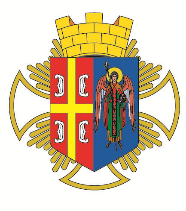 РEПУБЛИКА СРБИЈА                                                                                                   Општинска  управа Општине АранђеловацОдељење за инспекцијске послове- Комунална инспекција -РEПУБЛИКА СРБИЈА                                                                                                   Општинска  управа Општине АранђеловацОдељење за инспекцијске послове- Комунална инспекција -КОНТРОЛНА ЛИСТА БРОЈ 4.4КОМУНАЛНО УРЕЂЕЊЕ НАСЕЉАУРЕЂЕЊЕ ИЗЛЕТИШТА, СПОРТСКО РЕКРЕАТИВНИХ ТЕРЕНА, ОТВОРЕНИХ ПРОСТОРА ЗА КУЛТУРНО-ЗАБАВНЕ И ДРУГЕ МАНИФЕСТАЦИЈЕ, ДЕЧЈИХ ИГРАЛИШТАПравни основ:Одлука о комуналном уређењу насеља („Службени гласник Oпштине Аранђеловац“,број 2/2019,1/2020)КОНТРОЛНА ЛИСТА БРОЈ 4.4КОМУНАЛНО УРЕЂЕЊЕ НАСЕЉАУРЕЂЕЊЕ ИЗЛЕТИШТА, СПОРТСКО РЕКРЕАТИВНИХ ТЕРЕНА, ОТВОРЕНИХ ПРОСТОРА ЗА КУЛТУРНО-ЗАБАВНЕ И ДРУГЕ МАНИФЕСТАЦИЈЕ, ДЕЧЈИХ ИГРАЛИШТАПравни основ:Одлука о комуналном уређењу насеља („Службени гласник Oпштине Аранђеловац“,број 2/2019,1/2020)КОНТРОЛНА ЛИСТА БРОЈ 4.4КОМУНАЛНО УРЕЂЕЊЕ НАСЕЉАУРЕЂЕЊЕ ИЗЛЕТИШТА, СПОРТСКО РЕКРЕАТИВНИХ ТЕРЕНА, ОТВОРЕНИХ ПРОСТОРА ЗА КУЛТУРНО-ЗАБАВНЕ И ДРУГЕ МАНИФЕСТАЦИЈЕ, ДЕЧЈИХ ИГРАЛИШТАПравни основ:Одлука о комуналном уређењу насеља („Службени гласник Oпштине Аранђеловац“,број 2/2019,1/2020)КОНТРОЛНА ЛИСТА БРОЈ 4.4КОМУНАЛНО УРЕЂЕЊЕ НАСЕЉАУРЕЂЕЊЕ ИЗЛЕТИШТА, СПОРТСКО РЕКРЕАТИВНИХ ТЕРЕНА, ОТВОРЕНИХ ПРОСТОРА ЗА КУЛТУРНО-ЗАБАВНЕ И ДРУГЕ МАНИФЕСТАЦИЈЕ, ДЕЧЈИХ ИГРАЛИШТАПравни основ:Одлука о комуналном уређењу насеља („Службени гласник Oпштине Аранђеловац“,број 2/2019,1/2020)   ОПШТЕ ИНФОРМАЦИЈЕ О ИНСПЕКЦИЈСКОМ НАДЗОРУ   ОПШТЕ ИНФОРМАЦИЈЕ О ИНСПЕКЦИЈСКОМ НАДЗОРУ   ОПШТЕ ИНФОРМАЦИЈЕ О ИНСПЕКЦИЈСКОМ НАДЗОРУ   ОПШТЕ ИНФОРМАЦИЈЕ О ИНСПЕКЦИЈСКОМ НАДЗОРУ   ОПШТЕ ИНФОРМАЦИЈЕ О ИНСПЕКЦИЈСКОМ НАДЗОРУ   ОПШТЕ ИНФОРМАЦИЈЕ О ИНСПЕКЦИЈСКОМ НАДЗОРУДео 1.  Опште информације Део 1.  Опште информације Део 1.  Опште информације Део 1.  Опште информације Део 1.  Опште информације Део 1.  Опште информације 1.1 Општина Аранђеловац – Општинска управа 1.2 Одељење за инспекцијске послове – комунална инспекција1.3 Инспектор: 1.4  Датум инспекцијског надзора: 1.1 Општина Аранђеловац – Општинска управа 1.2 Одељење за инспекцијске послове – комунална инспекција1.3 Инспектор: 1.4  Датум инспекцијског надзора: 1.1 Општина Аранђеловац – Општинска управа 1.2 Одељење за инспекцијске послове – комунална инспекција1.3 Инспектор: 1.4  Датум инспекцијског надзора: 1.1 Општина Аранђеловац – Општинска управа 1.2 Одељење за инспекцијске послове – комунална инспекција1.3 Инспектор: 1.4  Датум инспекцијског надзора: 1.1 Општина Аранђеловац – Општинска управа 1.2 Одељење за инспекцијске послове – комунална инспекција1.3 Инспектор: 1.4  Датум инспекцијског надзора: 1.1 Општина Аранђеловац – Општинска управа 1.2 Одељење за инспекцијске послове – комунална инспекција1.3 Инспектор: 1.4  Датум инспекцијског надзора: 1.5   Врста инспекцијског надзора         □ Редовни             □ Мешовити         □ Ванредни          □ Контролни          □ Допунски  1.5   Врста инспекцијског надзора         □ Редовни             □ Мешовити         □ Ванредни          □ Контролни          □ Допунски  1.5   Врста инспекцијског надзора         □ Редовни             □ Мешовити         □ Ванредни          □ Контролни          □ Допунски  1.5   Врста инспекцијског надзора         □ Редовни             □ Мешовити         □ Ванредни          □ Контролни          □ Допунски  1.5   Врста инспекцијског надзора         □ Редовни             □ Мешовити         □ Ванредни          □ Контролни          □ Допунски  1.5   Врста инспекцијског надзора         □ Редовни             □ Мешовити         □ Ванредни          □ Контролни          □ Допунски  1.6   Инспекцијски надзор према облику:         □ Теренски         □ Канцеларијски  1.6   Инспекцијски надзор према облику:         □ Теренски         □ Канцеларијски  1.6   Инспекцијски надзор према облику:         □ Теренски         □ Канцеларијски  1.6   Инспекцијски надзор према облику:         □ Теренски         □ Канцеларијски  1.6   Инспекцијски надзор према облику:         □ Теренски         □ Канцеларијски  1.6   Инспекцијски надзор према облику:         □ Теренски         □ Канцеларијски  1.7   Налог за инспекцијски надзор:          □ Да          □ Не  1.7   Налог за инспекцијски надзор:          □ Да          □ Не  1.7   Налог за инспекцијски надзор:          □ Да          □ Не  1.7   Налог за инспекцијски надзор:          □ Да          □ Не  1.7   Налог за инспекцијски надзор:          □ Да          □ Не  1.7   Налог за инспекцијски надзор:          □ Да          □ Не            ИНФОРМАЦИЈЕ О КОНТРОЛИСАНОМ СУБЈЕКТУ          ИНФОРМАЦИЈЕ О КОНТРОЛИСАНОМ СУБЈЕКТУ          ИНФОРМАЦИЈЕ О КОНТРОЛИСАНОМ СУБЈЕКТУ          ИНФОРМАЦИЈЕ О КОНТРОЛИСАНОМ СУБЈЕКТУ          ИНФОРМАЦИЈЕ О КОНТРОЛИСАНОМ СУБЈЕКТУ          ИНФОРМАЦИЈЕ О КОНТРОЛИСАНОМ СУБЈЕКТУДео 2.  Правно/физичко лице, предузетник Део 2.  Правно/физичко лице, предузетник Део 2.  Правно/физичко лице, предузетник Део 2.  Правно/физичко лице, предузетник Део 2.  Правно/физичко лице, предузетник Део 2.  Правно/физичко лице, предузетник 2.1   Подаци о контролисаном субјекту 2.1   Подаци о контролисаном субјекту 2.1   Подаци о контролисаном субјекту 2.1   Подаци о контролисаном субјекту 2.1   Подаци о контролисаном субјекту 2.1   Подаци о контролисаном субјекту 2.1.1   Назив/име и презиме субјекта: 2.1.1   Назив/име и презиме субјекта: 2.1.1   Назив/име и презиме субјекта: 2.1.2   Адреса (улица и број): 2.1.2   Адреса (улица и број): 2.1.2   Адреса (улица и број): 2.1.3   Место: 2.1.3   Место: 2.1.3   Место: 2.1.4   Град/Општина: 2.1.4   Град/Општина: 2.1.4   Град/Општина: 2.1.5   Поштански број: 2.1.5   Поштански број: 2.1.5   Поштански број: 2.1.6   Телефон/Факс: 2.1.6   Телефон/Факс: 2.1.6   Телефон/Факс: 2.1.7   ПИБ:2.1.7   ПИБ:2.1.7   ПИБ:2.1.8 Матични број:2.1.8 Матични број:2.1.8 Матични број:2.1.9.  Бр. личне карте (за физичко лице):2.1.9.  Бр. личне карте (за физичко лице):2.1.9.  Бр. личне карте (за физичко лице):Део 3.   Локација Део 3.   Локација Део 3.   Локација Део 3.   Локација Део 3.   Локација Део 3.   Локација 3.1   Локација где је вршен  инспекцијски надзор 3.1   Локација где је вршен  инспекцијски надзор 3.1   Локација где је вршен  инспекцијски надзор 3.1   Локација где је вршен  инспекцијски надзор 3.1   Локација где је вршен  инспекцијски надзор 3.1   Локација где је вршен  инспекцијски надзор 3.1.1    Адреса (улица и број): 3.1.1    Адреса (улица и број): 3.1.1    Адреса (улица и број): 3.1.2    Место: 3.1.2    Место: 3.1.2    Место:         Лице које се стара о уредности и чистоћи контролисане површинеЈКП „Букуља“ЈКП „Зеленило“Предузетник коме су поверени послови урешења и одржавањаВласник или корисник парцелеДруго лице        Лице које се стара о уредности и чистоћи контролисане површинеЈКП „Букуља“ЈКП „Зеленило“Предузетник коме су поверени послови урешења и одржавањаВласник или корисник парцелеДруго лице        Лице које се стара о уредности и чистоћи контролисане површинеЈКП „Букуља“ЈКП „Зеленило“Предузетник коме су поверени послови урешења и одржавањаВласник или корисник парцелеДруго лице        Лице које се стара о уредности и чистоћи контролисане површинеЈКП „Букуља“ЈКП „Зеленило“Предузетник коме су поверени послови урешења и одржавањаВласник или корисник парцелеДруго лице        Лице које се стара о уредности и чистоћи контролисане површинеЈКП „Букуља“ЈКП „Зеленило“Предузетник коме су поверени послови урешења и одржавањаВласник или корисник парцелеДруго лицеУ инспекцијском надзору је утврђено да:У инспекцијском надзору је утврђено да:У инспекцијском надзору је утврђено да:Број бодова: опредељених/утврђених1.Контролисана површина је уређенаКонтролисана површина је уређенаКонтролисана површина је уређенада-          -бр. бодова-10/не-          -бр. бодова-0/2.Објекти на површини су исправниОбјекти на површини су исправниОбјекти на површини су исправнида-          -бр. бодова-10/не-          -бр. бодова-0/3.Простор очишћен од смећа и отпадакаПростор очишћен од смећа и отпадакаПростор очишћен од смећа и отпадакада-          -бр. бодова-10/не-          -бр. бодова-0/4.На површини је довољан број корпи за отпаткеНа површини је довољан број корпи за отпаткеНа површини је довољан број корпи за отпаткеда-          -бр. бодова-10/не-          -бр. бодова-0/5.Корпе испражњене најмање један да после манифестацијеКорпе испражњене најмање један да после манифестацијеКорпе испражњене најмање један да после манифестациједа-          -бр. бодова-10/не-          -бр. бодова-0/6.Огрев се држи дуже од 24 сата на јавној површини уз одобрење  општинског одељењаОгрев се држи дуже од 24 сата на јавној површини уз одобрење  општинског одељењаОгрев се држи дуже од 24 сата на јавној површини уз одобрење  општинског одељењада-          -бр. бодова-10/не-          -бр. бодова-0/7.Огрев и други материјал је уредно сложен и обезбеђен је неометан пролаз пешакаОгрев и други материјал је уредно сложен и обезбеђен је неометан пролаз пешакаОгрев и други материјал је уредно сложен и обезбеђен је неометан пролаз пешакада-          -бр. бодова-10/не-          -бр. бодова-0/8.Након истека рока држања јавна површина очишћена и по потреби опранаНакон истека рока држања јавна површина очишћена и по потреби опранаНакон истека рока држања јавна површина очишћена и по потреби опранада-          -бр. бодова-10/не-          -бр. бодова-0/Напомена:Напомена:Напомена:Напомена:Напомена:Максималан број бодова:  80 Утврђен број бодова:      Максималан број бодова:  80 Утврђен број бодова:      Максималан број бодова:  80 Утврђен број бодова:      Максималан број бодова:  80 Утврђен број бодова:      Максималан број бодова:  80 Утврђен број бодова:      ТАБЕЛА ЗА УТВРЂИВАЊЕ СТЕПЕНА РИЗИКАТАБЕЛА ЗА УТВРЂИВАЊЕ СТЕПЕНА РИЗИКАТАБЕЛА ЗА УТВРЂИВАЊЕ СТЕПЕНА РИЗИКАстепен ризикараспон броја бодоваобележи утврђени степен ризика по броју бодоваНезнатан70-80Низак60-69Средњи40-59Висок20-39Критичан0-19НАДЗИРАНИ СУБЈЕКАТМ. П.ИНСПЕКТОР